Plan dela za 6.a: sreda, 20.05.2020E-mail: mateja.arh@oskoroskabela.si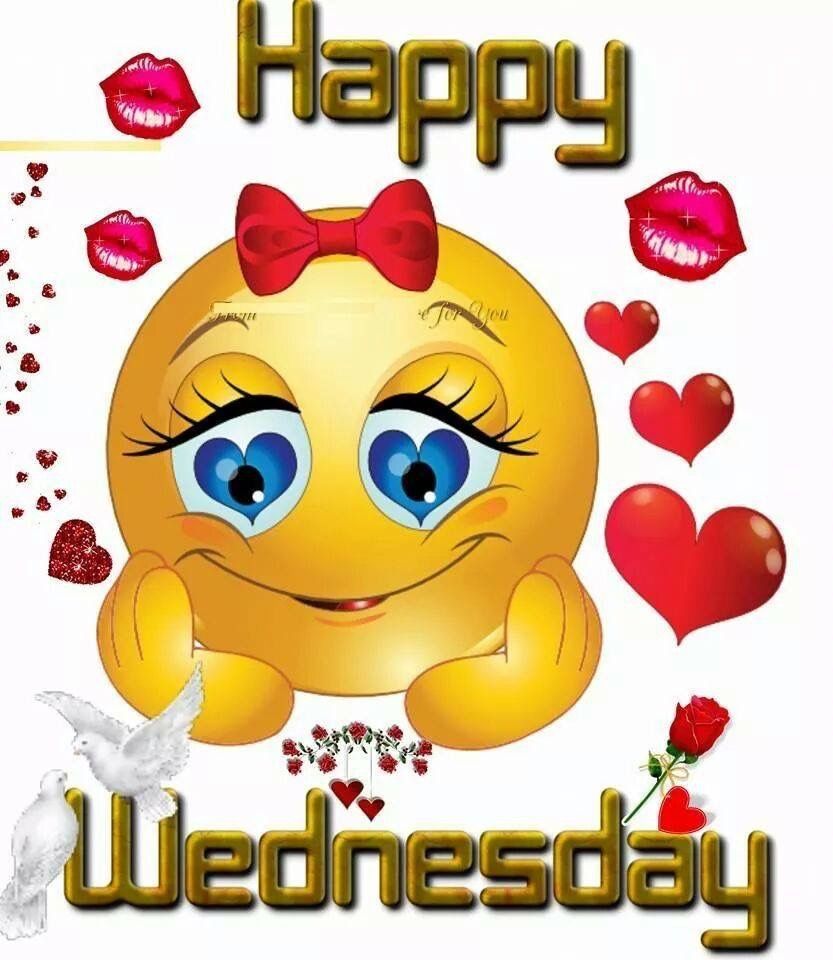 1. UVODNA MOTIVACIJA► za začetek ponovite že znano besedišče, ki se nanaša na dnevno rutino.https://www.youtube.com/watch?v=M4FMEmlOqTM2. DANAŠNJA SNOV: A TYPICAL DAY – OBIČAJEN/NAVADEN DAN► UČB str. 100, naloga 3b- v zvezek zapiši naslov A TYPICAL DAY, preriši tabelo in vanjo vnesi podatke za sebe. Pomagaj si s primeri v učbeniku. Zapiši kaj vse počneš zjutraj, popoldne in zvečer.3. UTRJEVANJE► DZ str. 88, naloga 43 = reši► DZ str. 89, naloga 44abc = reši4. REŠITVE► DZ str. 85, naloge 37,38,39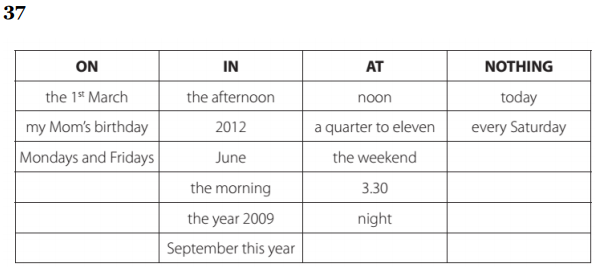 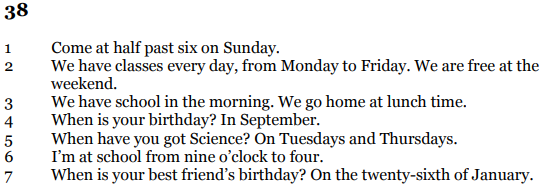 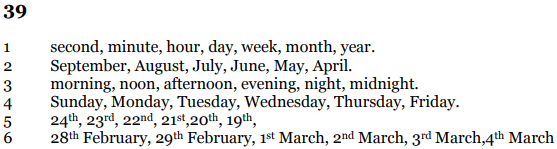 ►UČB str. 96, naloga 3 ( v zvezek)Anna’s birthday is ON the sixteenth OF December. She has a party AT four o’clock. She is at school FROM 9 o’clock TO 3 o’clock every day, except ON Saturdays and Sundays. Her school is very old. It will be 200 years old IN the year 2012.► Rešitve izziva: skbno preglej in si popravi napake!!!1. Naloga: Prepiši vprašanja in jih dopolni z ‘’Do’’ ali ‘’Does’’. Odgovori na vprašanja na daljši, vljudnejši način. (Yes ali No ni zadosti). Pomagaj si s primeri v UČB na str. 99, naloga 2c.DOES Tommy and Annika's father turn on the radio in the morning? No, he doesn’t.DO Tommy and Annika wake up Pippi? No, they don’t.DOES Pippi still sleep at 7 o'clock? Yes, she does.DOES  Pippi go to school? No, she doesn’t.DO Tommy and Annika like P.E.? Yes, they do.DOES Pippi work in the garden? Yes, she does.DO  Pippi, Tommy and Annika have fun? Yes, they do.DO  the children ride a bike? No, they don’t.DOES  Pippi go to bed at midnight? Yes, she does.2. Naloga:Prepiši vprašanja in vstavi ustrezne vprašalnice ‘’when/what time, what, who, why, where’’. Na vprašanja odgovori na dolgo. ( Glej primere v UČB na str. 99, naloga 2a, 2e…) Podatke najdeš v besedilu.WHAT  does Pippi do at 8 a.m.? She does her morning exercises.WHEN/WHAT TIME do Tommy and Annika go to school? They go to school at 8.20WHERE  does Pippi go in the afternoon? She goes shopping on her horse.WHY do the children have fun? (vprašaj po razlogu) Because they eat biscuits and Pippi tells interesting stories.WHO prepares dinner for Mr Nelson and the horse? Pippi prepares dinner for Mr Nelson and her horse.WHY  are Tommy and Annika at home at 6:30? Because they have dinner.WHERE  is Pippi at 8 p.m.? She is in the kitchen and counts her gold pieces.WHERE do Tommy and Annika go at 8 o’clock? They go to their room and talk about Pippi.WHO sleeps at 10 p.m.? Tommy and Annika sleep at 10 p.m.In the morning IIn the afternoon IIn the evening Iget upget homehave dinner